12° CAMPIONATO  ITALIANO ASSOLUTO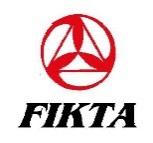 Busto Arsizio (VA) -  3/4 Giugno 2023KATA INDIVIDUALEMASCHILE FASCIA B CA	1 	Mulazzani Riccardo	Reiwa Karate Do Merate (LC)	JU	1 	Rovelli Alessandro	Funakoshi Cassano d’Adda (MI)	2  	Monferini Andrea	Shinkan Ravenna		2  	Mariani Andrea	Karate Club Bagnolo (BS)		3 	Lam Gabriele	Ren Bu Kan Treviso		3 	Berardi Matteo	Budokan San Mauro P. (FC)	4 	Posenato Alessandro Keiko San Bonifacio (VR)		4 	Cerga Sebastian 	Shintaikan Traversetolo (PR)	SE    	1 	Di Benedetto Andrea Ken e Zen I.N. Moruzzo (UD)	2 	Dell’Orto Luca	Onamikai Orsenigo (CO)	3 	Triolo Sebastiano 	Obbiettivo K.do Brescia Verolavecchia (BS) 	4  	Mazza Marco 	Nintai Brianza Monza											MASCHILE FASCIA A+B		SP	1 	Bindi Leonardo	Junkan Dojo Viareggio (LU)		2  	Sangiovanni Fabio	Karate Club Bagnolo (BS)			3 	Muroni Antonio	Dojo Arashi Pozzomaggiore (SS)			4 	Cannizzo Giuseppe	CAM San Raffaele Cimena (TO)		 MASCHILE FASCIA A		JU	1 	Di Costanzo Daniele	Ren Bu Kan Treviso 	SE    	1 	Federico Francesco	Accademia del Karate Milano	2  	Nardi Carlo	Ren Bu Kan Treviso		2 	Rocchetti Francesco	Shotokenshukai Caravaggio (BG)	3 	Bindi Alessandro	Junkan Dojo Viareggio (LU)		3 	Guidetti Giovanni	Nakayama Reggio Emilia 	4 	Angius Samuel	Nakayama Reggio Emilia 		4  	Nughes Marco	Shotokan Thiesi (SS)	 FEMMINILE FASCIA B	CA	1 	Campari Natsumi	Yama Karate Club Milano	JU	1 	Pan Martina	Ki Dojo Italia Sona (VR)	2  	Masini Laura	Keiko San Bonifacio (VR)		2  	Fattori Chiara	Shotokenshukai Caravaggio (BG)	3 	Martinetti Elisabetta	Yudanshakai Casale Monferrato (AL)	3  	Santoru Martina	Shotokan Karate Thiesi (SS)	4 	Loi Chiara	Dojo Arashi Pozzomaggiore (SS)		4	Zoroddu Sara	Shotokan Karate Thiesi (SS)SE    	1 	Mantegari Beatrice	Shotokan Chiari (BS)	2 	Zandegiacomo Lucrezia Shingitai Kan Ragogna (UD)	3 	Festa Selene	Shotokan Chiari (BS)	4 	Pagliarani Letizia 	Shotokan Santarcangelo (RN)FEMMINILE FASCIA A+B	SP	1 	Sinicante Alessandra	Funakoshi Cassano d’Adda (BS)		2  	Campari Akemi	Yama Karate Club Milano			3 	Birtele Giada	Ki Dojo Italia Sona (VR)			4 	Stradini Alice	Sho Gun Reggio Emilia		 FEMMINILE FASCIA A	JU	1 	Tarawneh Amina	Yudanshakai Milano	SE	1 	Re Francesca	Zoshikan Montecatini (LU)	2  	Favretto Martina	Yudanshakai Casale Monferrato (AL)	2 	Tommasi Martina	Ki Dojo Italia Sona (VR)	3 	Anello Gioia	Dojo Shotokan Treviso		3	Pisano Giulia 	Yudanshakai Casale Monferrato (AL)	4 	Riboni Noemi	ASD La Comune Milano 		4	Pozza Ilaria	Keiko San Bonifacio (VR)KATA A SQUADREFascia B		Fascia BMASCHILE 	1	Funakoshi Cassano d’Adda (MI) Lombardia	FEMMINILE	1	 Funakoshi Cassano d’Adda (MI) Lombardia       			2	Karate Club Bagnolo (BS)	Lombardia				2	 Yama Karate Club Milano	Lombardia			3 	Shotokan Karate Chiari (BS)	Lombardia				3	 Shotokan Karate Chiari (BS)	Lombardia			4	Budokan San Mauro P. (FC)	Emilia Romagna				4   Yudanshakai Casale Monferrato (AL) Piemonte	Fascia A				Fascia AMASCHILE		1 	Shotokenshukai Caravaggio (BG) Lombardia	FEMMINILE 	1  Yama Karate Club Milano	Lombardia			2 	Yama Karate Club Milano	Lombardia					2  Yudanshakai Casale Monferrato (AL) Piemonte				3 	Ki Dojo Italia Sona (VR)	Veneto					3  Karate Club Bagnolo (BS)	Lombardia	4 	Onamikai Orsenigo (CO)	Lombardia			4  Ki Dojo Italia Verona	VenetoPagina 1 di 3KUMITE INDIVIDUALE MASCHILE FASCIA BCA – 65 KG 		CA + 65 KG		1 	Monferini Andrea	Shinkan Ravenna 		1	Camilli Riccardo	Scuola Karate Galliera (TV)	2  	Minetti Riccardo	Shushinkai San Vittore Olona (VA)	2 	Sanna Angelo	Shotokan K. Thiesi (SS)	3 	Borzone Noa	Yama Karate Club Milano 	3 	Zuccherino Samuel	Yudanshakai S. Salvatore (AL)	3 	Salsi Luca 	Shintai Kan Traversetolo (PR)	3  	Piva Alessandro	Ronin Gorizia JU – 70 KG 		JU + 70 KG		1 	Belloli Nicolò 	Shotokenshukai Caravaggio (BG)	    	1 	Tasca Enrico	Yama Karate Club Milano	2  	Calderaro Alessandro Shotokan Club Francavilla (CS)	2 	Berardi Matteo	Budokan San Mauro P. (FC)	3 	Minetti Mirko	Shushinkai S. Vittore O. (VA)	3 	Santoro Simone	Akarui Dojo Reggio Emilia	3 	Bertoni Manuel	Scuola K. Galliera (TV)	3  	Bruno Gianni	Uminoyama Corigliano /Rossano (CS)SE - 75 KG 		SE + 75 KG		1 	Mecacci Niccolò	Shirai Karate Prato (FI)	    	1 	Mastrofrancesco Emilio SKS A. Petrilli Supino (FR)	2  	Camagni Fabio	Funakoshi Cassano d’Adda (MI)	2 	Triolo Sebastiano	Obbiettivo K. Do Brescia/Verolavecchia (BS)	3 	Piras Andrea	Yama Karate Club Milano	3 	Di Vora Davide	Ken e Zen I.N. Moruzzo (UD)	3 	Sollazzo Enzo	Shotokan Club Francavilla (CS)	3  	Trifaro Luca	Atarashi Yama MonzaMASCHILE FASCIA A+BSP - 65 KG		SP + 65 KG		1 	Rastelli Gabriele	Karate Do Segni (RM) Lazio     	1 	Murru Matteo	Trecate 46 K. Alfieri Torino	2  	Rizzati Thomas	Keiko San Bonifacio (VR)		2 	Caddeo Pierfrancesco	Fukuyama Castelliri (FR)	3	Marrone Pasquale	Seidokan Castrovillari (CS)	3 	Papini Guido	Shirai Karate Prato (FI)	3 	Garresio Michele	Yudanshakai Casale Monferrato (AL)	3  	Cannizzo Giuseppe	CAM San Raffaele Cimena (TO)MASCHILE FASCIA AJU – 70 KG 		JU + 70 KG		1 	Samoggia Fabio	G. Funakoshi Monte San Pietro (BO)	    	1 	Angius Samuel	Nakayama Reggio Emilia	2  	Rocchetti Alberto	Shotokenshukai Caravaggio (BG)	2 	Bernacchi Diego	Junkan Dojo Viareggio (LU)	3 	Bindi Alessandro	Junkan Dojo Viareggio (LU)	3 	Persona Edoardo	Funakoshi Monte San Pietro (BO)	3 	Di Benedetto Luca	Ken e Zen I.N. Moruzzo (UD)	3  	Mitroi Davide	Dimensione D. Do TorinoSE – 75 KG 		SE + 75 KG		1 	Zanovello Stefano	Hagakure Olgiate (VA)	1 	Guidetti Giovanni	Nakayama Reggio Emilia	2  	Rocchetti Francesco	Shotokenshukai Caravaggio (BG)		2 	Brandonisio Luigi	Scuola Karate Resana (TV)		3 	Della Latta Filippo	Zoshikan Montecatini (PT)	3 	Rena Federico	Hata Moto Caponago (MI)		3 	Leali Lorenzo	Butoku Lomazzo (VA)		3  	Tinelli Francesco	CSKS Serravalle S. (VC) FEMMINILE FASCIA BCA – 55 KG 		CA + 55 KG		1 	Campari Natsumi	Yama Karate Club Milano   		1 	Kounti Malak	Ren Bu Kan Treviso	2  	Valmassoi Asia	Yama Karate Club Milano	2 	Aricci Giulia	Onamikai Orsenigo (CO)	3 	Giunta Denise	Shirai Karate Prato (FI)		3    Somenzi Ginevra	Reiwa Karate Do Merate (LC)	3 	Bandi Rebecca	Shin Do Milano	3  	Corona Sara	N. Fisiodinamic Carrara (MS) JU – 55 KG 		JU + 55 KG		1 	Bovo Nicole	Keiko Club Torino	   	1	Babbini Francesca	Yanagi Vercelli	2  	Faggioli Sara	Furinkazan Ferrara		2 	Agostini Francesca	Nakayama Padova	3 	Santoru Martina	Shotokan Karate Thiesi (SS)		3    Morotti Alice	Accademia Shirai Pistoia	3 	Succi Sabrina	Yamaarashi Ferrara		3  	Giusti Elisa	Domonkai Anzio (RM)SE - 60 KG 		SE + 60 KG		1 	Ruscelli Katia	Studio Danza Cassano Jonio (CS)		1 	Caspani Sara	Nakayama Reggio Emilia	2  	Patricelli Giorgia	Domonkai Anzio (RM)	2 	Pellino Rachele	Nakayama Reggio Emilia	3 	Tomasetig Martina	Taiji Kase Cividale Friuli (UD)	3     Corvettiero Chiara	ASD Sakura Alessandria	3 	Mantegari Beatrice	Shotokan Karate Chiari (BS)	3  	D’Aquilio Chiara	SKS Shofukai RietiFEMMINILE FASCIA A+BSP - 55 KG 		SP + 55 KG		1 	Campari Akemi	Yama Karate Club Milano		1	Bozzo Aurora	Scuola Karate Mignagola	2  	Bellavia Sophia	Yudanshakai Casale Monferrato (AL)	2 	Cattaneo Nina	Yama Karate Club Milano 	3 	Rigolone Gabriella	Yanagi Karate Vercelli	3    Gerli Greta	Yudanshakai Casale Monferrato (AL)	3 	Frangi Sofia	Butoku Lomazzo (CO)	3 	Marcelli Giulia	Kyudokan Nettuno (RM)Pagina 2 di 3FEMMINILE FASCIA AJU – 55 KG 		JU + 55 KG		1 	Sima Isabel	Funakoshi Cassano d’Adda (MI)		1	Cossa Miriana	Funakoshi Cassano d’Adda (MI) 		2  	Elaloui Salma	Shotokan Karate Chiari (BS)	2 	Panza Lucrezia	Yudanshakai Casale Monferrato (AL) 	3 	Nadir Nohayala	Shotokan Karate Chiari (BS)		3    Luciani Nicole	Shotokan Ravenna		3	Pappadà Sara	Kyudokan Nettuno (RM)		3  	Anello Gioia	Dojo Shotokan Treviso SE – 60 KG 		 SE + 60 KG		1 	Re Francesca	Zoshikan Montecatini (PT)	1 	Gaffarelli Marina	Nakayama Padova		2  	Rocchetti Irene	Shotokenshukai Caravaggio (BG)	2 	Pisano Giulia	Yudanshakai Casale Monferrato (AL)	3 	Gerla Carlotta	Yanagi Vercelli  	3  	Camponovo Giorgia	Doyukai Milano 	3 	Marmiroli Beatrice	Sho Gun Reggio Emilia	3  	Dozzo Caterina	Ren Bu Kan TrevisoKUMITE A SQUADREMASCHILE	1 	Nakayama Reggio Emilia	Emilia R.		MASCHILE  	1	CSKS Serravalle Sesia (VC)	Piemonte(Serie A) 	2	Yanagi Vercelli	Piemonte		(Serie B)        	2	Shotokenshukai Caravaggio (BG) 	Lombardia	3	Yama Karate Club Milano	Lombardia			3  Obbiettivo Karate do Brescia/Verolavecchia 	Lombradia	3	Keiko Club Torino	Piemonte		3   Keiko San Bonifacio (VR)	   	Veneto	5	Ren Bu Kan Treviso	VenetoFEMMINILE 	1  Ren Bu Kan Treviso		Veneto	2  Yama Karate Club Milano	Lombardia		3  Yanagi Vercelli	Piemonte    	3  Funakoshi Cassano d’Adda (MI)	 Lombardia                                                                                                           Pagina 3 di 3